Státy: Obecné charakteristiky – struktura obyvatelstva, náboženství, oblékání, tradice a zvyklosti (nekopírovat z wikipedie a podobných zdrojů rozloha, …., uvést jenom důležité/zásadní fakta)Postavení mužů, žen a děti, mezigenerační vztahy Hygienické návyky, stravovací zvyklosti Vnímání zdraví a nemoci Systém péče o zdraví, zdravotní pojištění, prevence, očkovací kalendář Specifika zdravotnické institucionální péče Specifika domácí péče o nemocné Specifika v komunikaci, oslovení, tvorba jmen, mateřský jazyk, schopnost domluvit se třetím jazykem Zajímavosti k vidění Na co upozornit Uvést literární zdroje Délka prezentace cca 35-40 min.Náboženství:Kde převažujeVývoj/historieDogma, teze/tvrzeníZákladní charakteristikyOmezení, tabu, doporučeníPředměty, rituály, obřady, tradiceVýznamné svátky a zvyklostiVliv na každodenní činnosti (výživové zvyklosti, hygiena…)Specifika Zajímavosti (obrazy, památky, literatura …)Uvést literární zdroje Délka prezentace cca 35-40 min.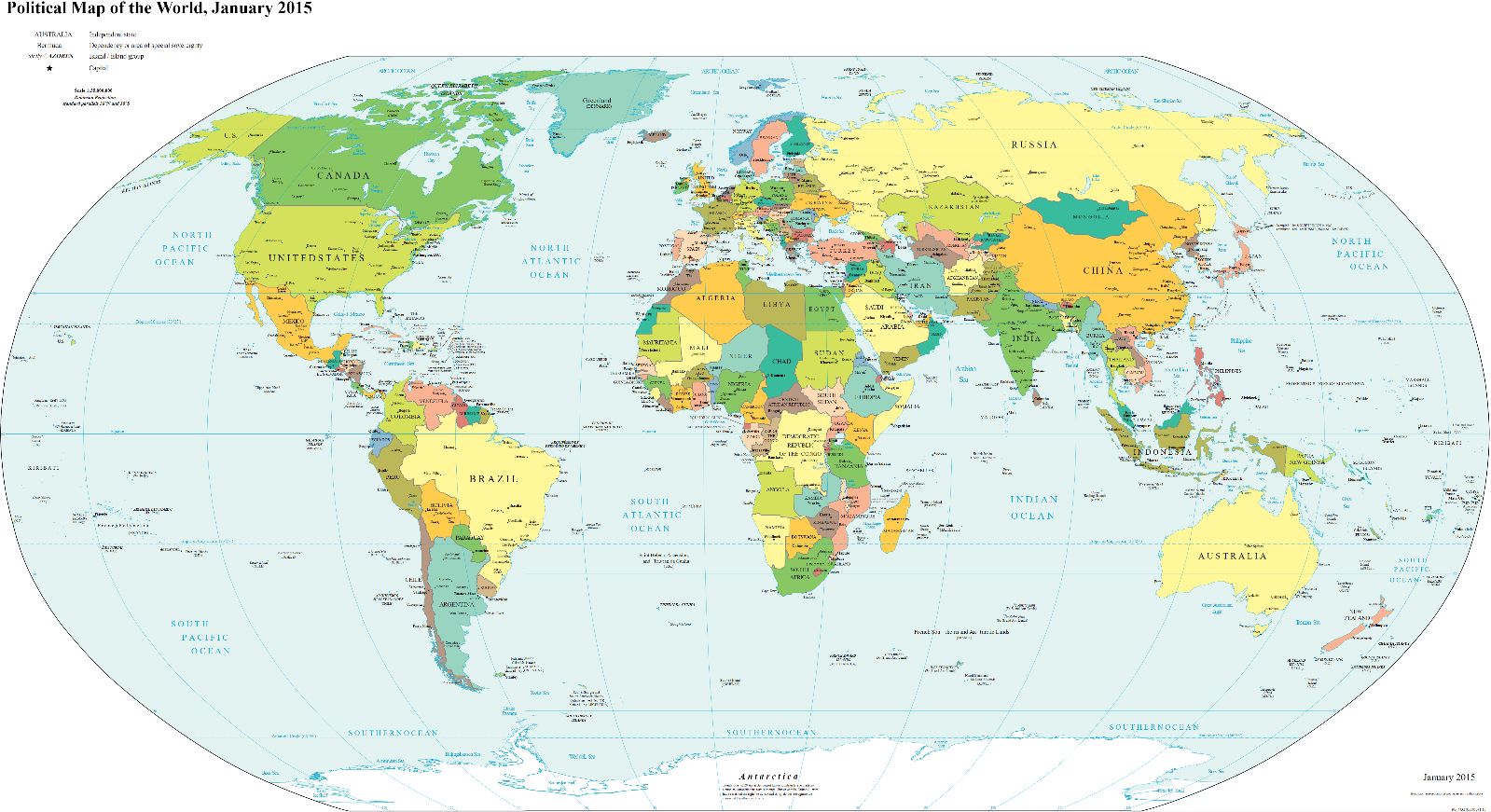 https://czechtheworld.com/wp-content/uploads/2019/05/politicka-mapa-sveta.png Téma prezentaceDatum prezentacePříjmení Francouzská republika, Helénská republika – Řecko15.10.Bc. Kummerová MonikaŠvýcarsko, Itálie15.10.Bc. Hájková, KateřinaŠpanělsko, Portugalsko 15.10.Bc. Štipská, MonikaNorsko, Švédsko22.10.Bc. Škopíková, TerezieVelká Británie, Irsko22.10.Bc. Malinová, KateřinaTurecko, Kypr29.10.Bc. Rozprýmová, JolanaUkrajina, Ruská federace29.10.Bc. Živná, Veronika Severní Korea, Jižní Korea29.10.Bc. Hájková, AlexandraNamibie a Guatemala5.11.Bc. Semerádová, TerezaSpojené arabské emiráty, Saudská Arábie5.11.Bc. Kaniová, Michaela Státy Afriky12.11.Bc. Prochová, HanaIzrael, Judaismus12.11.Bc. Červinková, MonikaPravoslavná církev12.11.Bc. Mezuláníková, KarolínaSvědkové Jehovovi19.11.Bc. Števková, AlexandraAmišové19.11.Bc. Vaseková, Simona